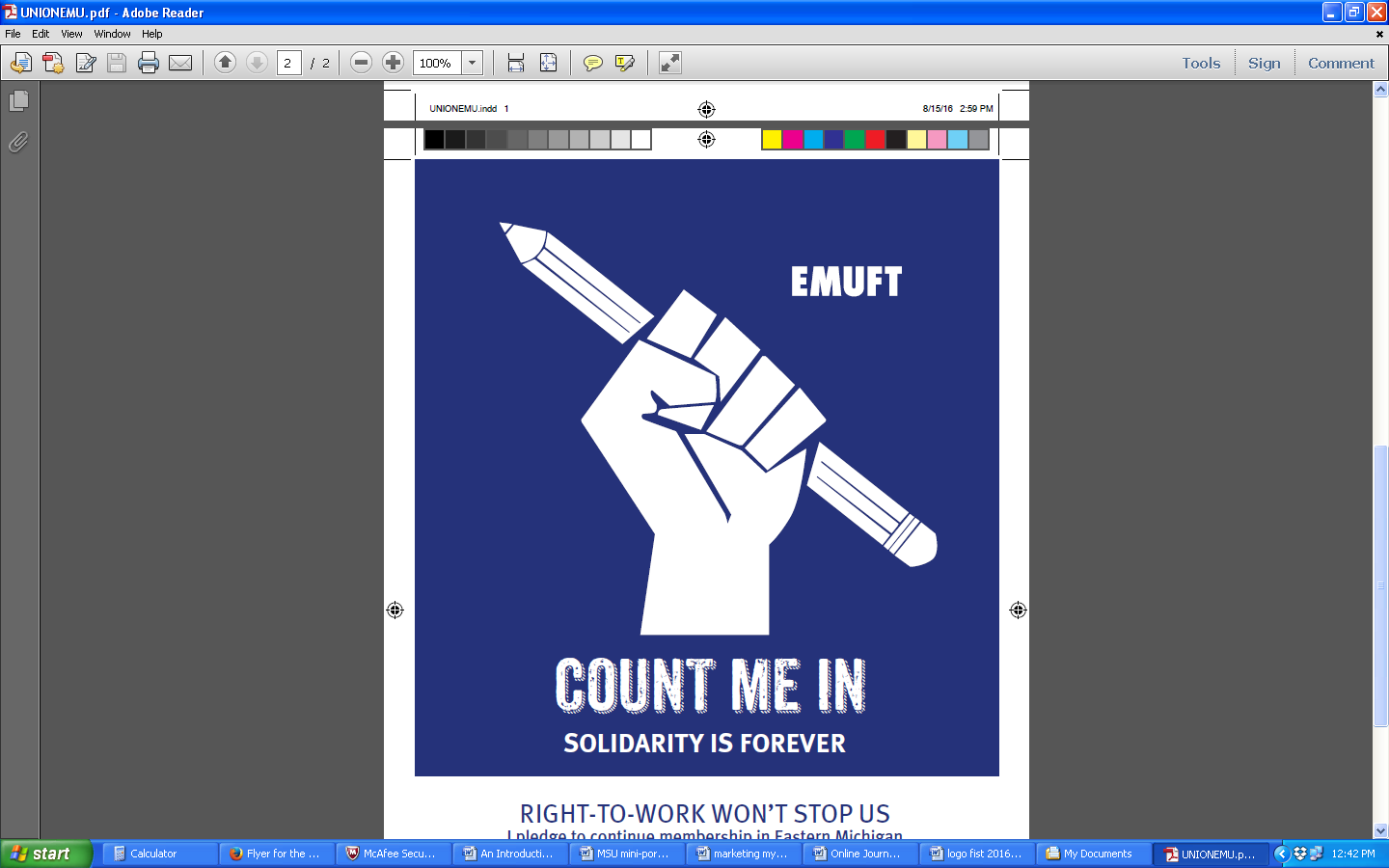 EMU Federation of Teachers * Campus Office: 110 King Hall *734-487-5448 *emuft9102@gmail.comhttp://emuft.mi.aft.org * @emuftunion * https://www.facebook.com/EMUFederationOfTeachershttps://www.facebook.com/groups/emuft/ * for more info contact Tim Allen 313-633-4487